      No. 079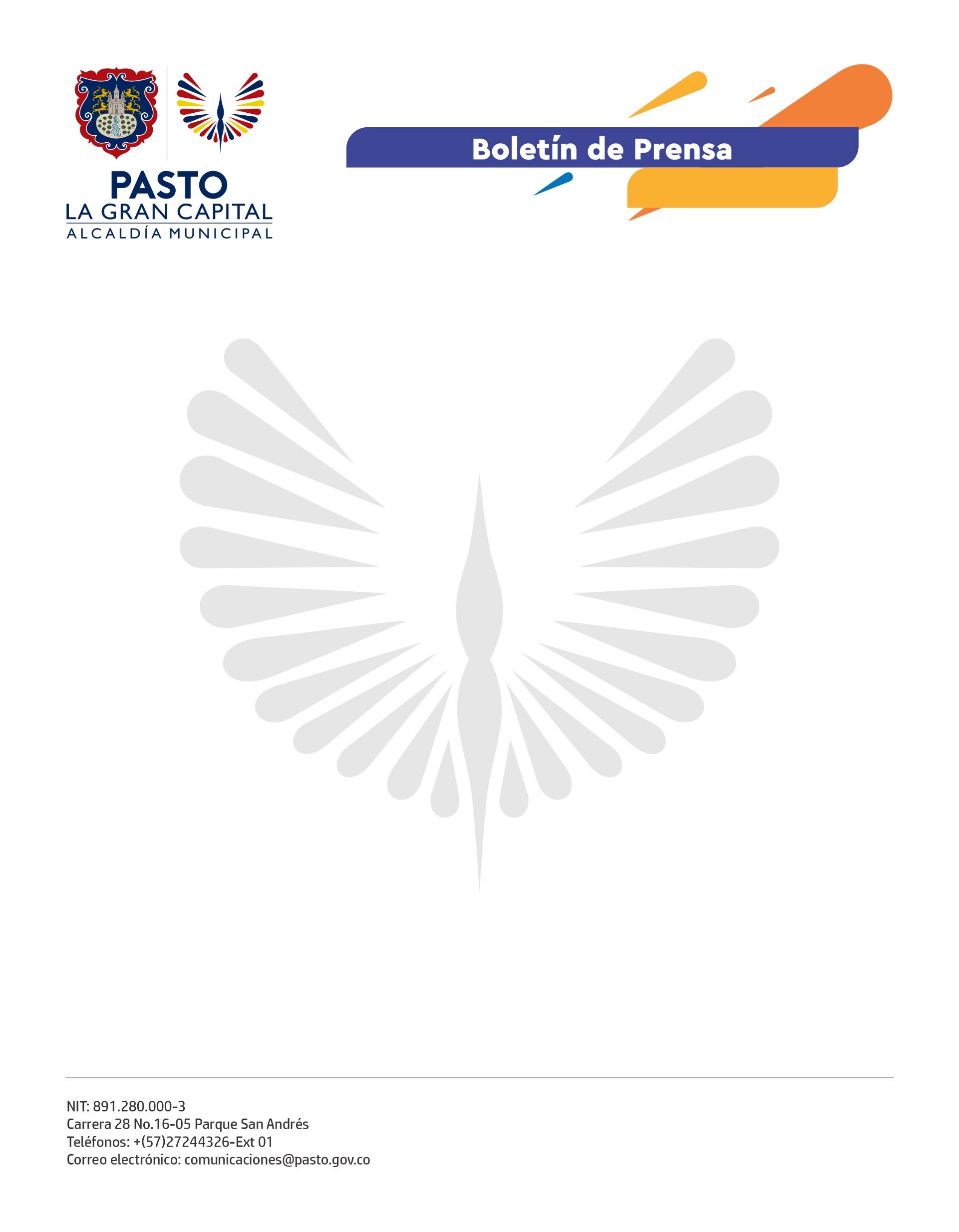 17 de febrero de 2022ESTE VIERNES SE REALIZARÁ JORNADA DE PREINSCRIPCIÓN DE LA ESTRATEGIA TIENDAS PARA LA GENTE 2022Este viernes 18 de febrero desde las 8:00 a.m. en el coliseo cubierto San José del barrio Obrero se llevará a cabo la jornada de preinscripción de ‘Tiendas para la Gente’, una estrategia del Departamento de Prosperidad Social que busca beneficiar a población vulnerable afectada por la emergencia sanitaria del covid-19.La iniciativa es apoyada por la Alcaldía de Pasto, a través de la Secretaría de Desarrollo Económico y beneficiará a 1.000 tenderos del sector urbano, que cumplan con los requisitos establecidos para la selección. La secretaria de Desarrollo Económico, Yamile Montenegro, indicó que el programa tiene como objetivo avanzar en la reactivación de las tiendas de barrio por medio de la capitalización y formación empresarial.La funcionaria sostuvo que podrán preinscribirse de manera presencial los colombianos que se encuentren dentro del Sisbén, del Registro Único de Víctimas o los hogares que hagan parte de la estrategia 'Unidos'.Entre los requisitos que deberán cumplir los interesados se encuentra el ser colombiano y tener entre 18 y 65 años, además de contar con una tienda en funcionamiento. Deberán pertenecer al Sisbén IV, grupo A o B, niveles 1 al 5; o Sisbén III con puntaje 0 a 41.74 (Área 1), 0 a 45.47 (Área 2) ó 0 a 36.83 (Área 3).Además, explicó que esta convocatoria exceptúa a quienes estén vinculados a programas de inclusión productiva de Prosperidad Social, en los últimos cuatro años.La estrategia nacional estará orientada a la formación en la que se entregarán 5 talleres sobre temas como resiliencia, mercadeo digital, promoción de negocios, formalización, administración, gerencia e inclusión financiera. De igual manera, se capitalizará a las tiendas focalizadas hasta con 2 millones de pesos en inventarios de productos de la canasta familiar.Entre los criterios de ponderación se encuentran el ser titular, manejar la tienda a fortalecer y que el núcleo familiar dependa de este tipo de negocio.Cabe recordar que uno de los requisitos indispensables para la preinscripción es portar la cédula colombiana en físico o contraseña para los ciudadanos que la han extraviado.